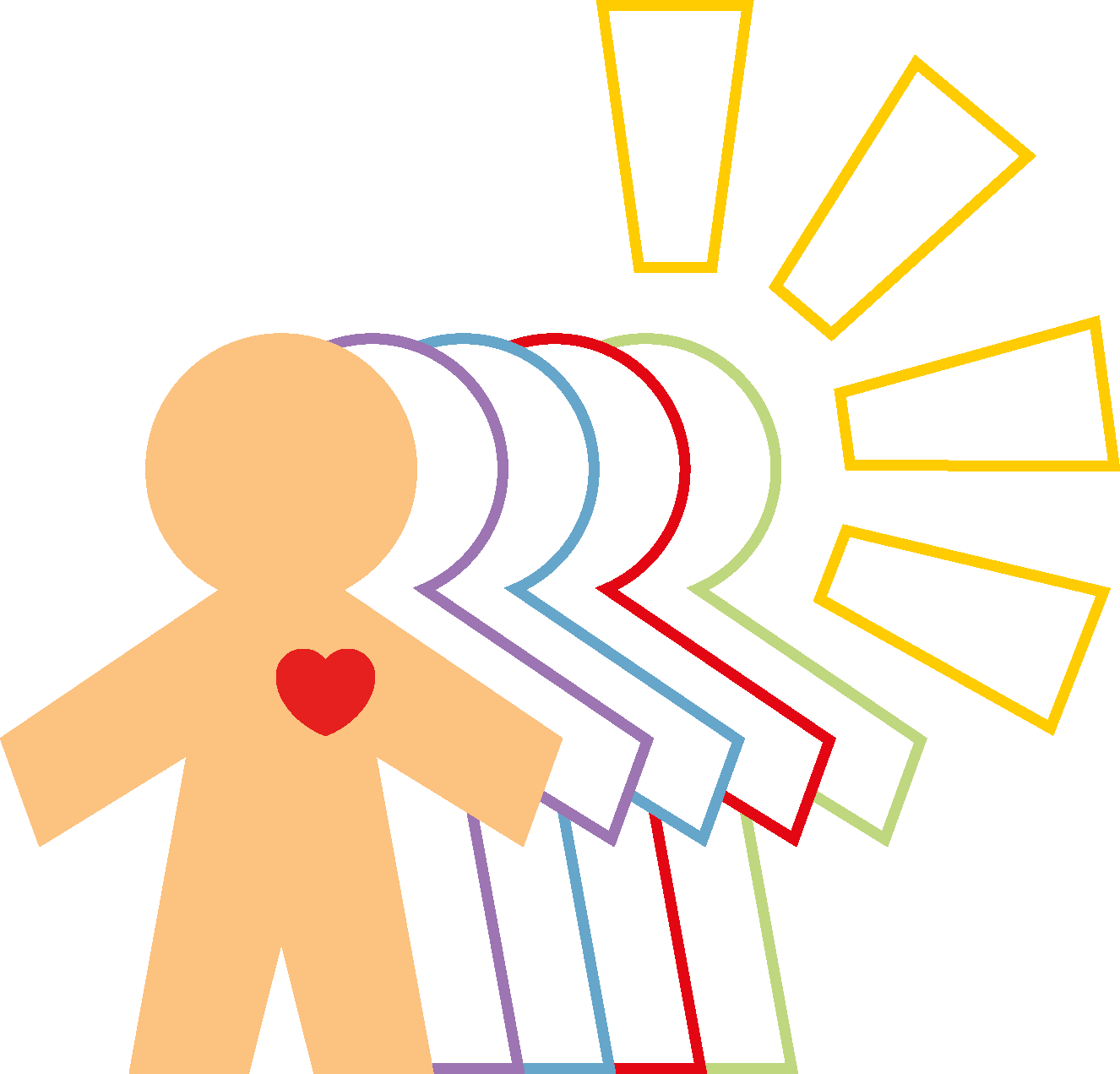 BEYOND PHYSICAL CANCELLATION POLICYIt is important to us that you read and understand our cancellation policy as it relates to your particular situation.  Beyond Physical employ a 24hr cancellation policy.  This means that any services booked if cancelled within a 24hr period of the due appointment will incur a 50% charge.  Any bundle appointments cancelled within the 24hr notice period will be lost, however, if time allocations allow, we will endeavour to fit the appointment in within the same week, but are not required to do so.  I understand that fees will apply to my account when I do not adhere to the 24hr cancellation policy.   I understand that I am financially responsible for all legal / collection fees incurred where debts are and being collected due to my unpaid balance at Beyond Physical.  _______________________________________________________________________________     _____________________________Patients signature (or guardian if patient is a minor)			  Date